7 апреля Всемирный день здоровья. Для учащихся ОШ № 1 старшая вожатая и художественный руководитель провели спортивные минутки. Цель проведения физкультурных минуток - способствовать оздоровлению детей. Физические упражнения улучшают кровообращение, работу сердца, легких, способствуют восстановлению положительно-эмоционального состояния.Физкультурная минутка поможет ребенку отдохнуть от статического напряжения, умственной деятельности, переключится с учебной задачи на движение.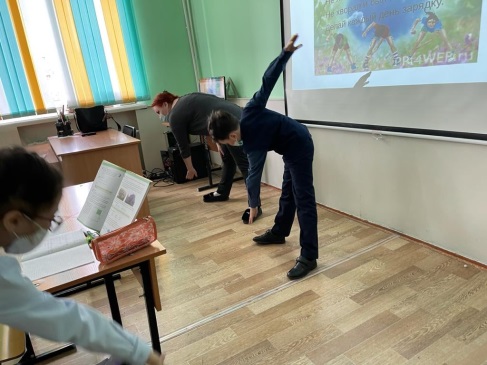 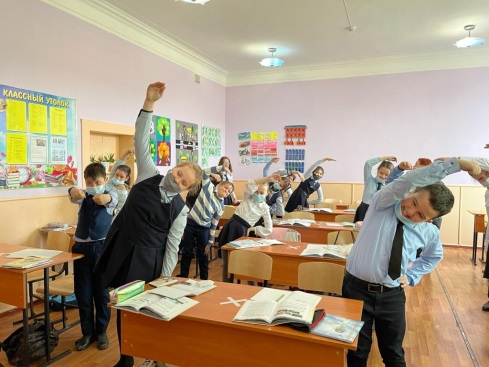 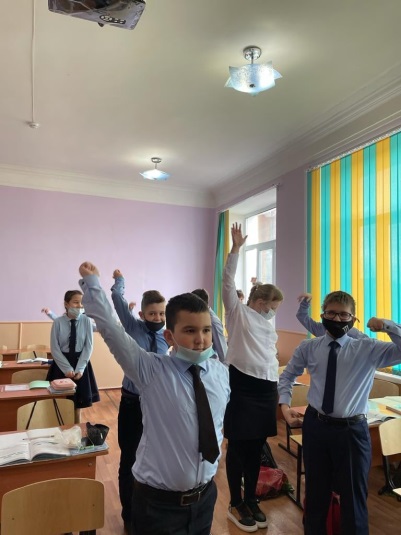 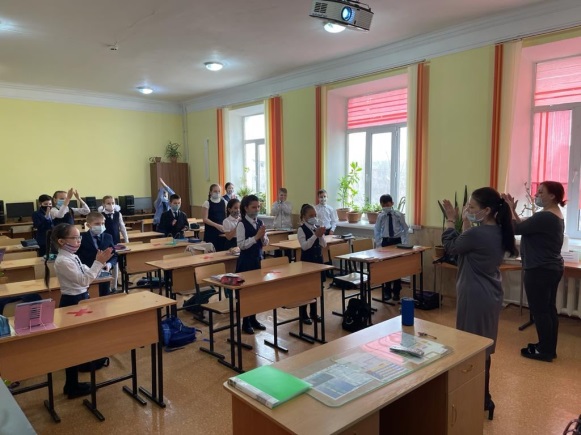 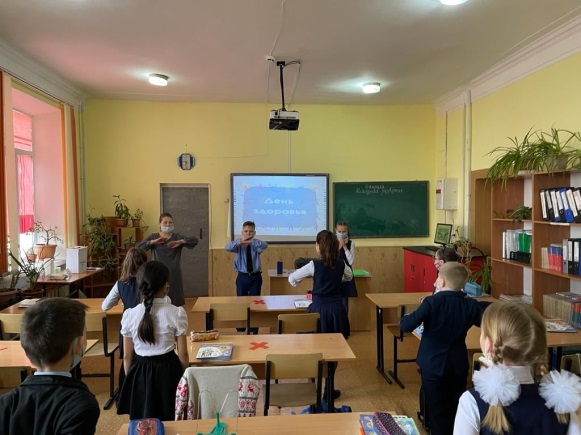 